COMUNE DI GRIGNO	ORIGINALEPROVINCIA DI TRENTO	N. 149Deliberazione dellaGIUNTA COMUNALEdel 11-10-2017OGGETTO:	RIAMMISSIONE IN SERVIZIO DEL SIG. P.O. IN QUALITA' DI OPERAIO SPECIALIZZATO CAT. B LIVELLO EVOLUTO E CONSEGUENTE REVOCA DEL BANDO DI CONCORSO PUBBLICO PER LA COPERTURA DI UN POSTO DI OPERAIO SPECIALIZZATO CAT. B LIVELLO EVOLUTO.L’anno  duemiladiciassette addì  undici del mese di ottobre  alle ore 18:30 nella sala della adunanze.Previa l’osservanza di tutte le formalità prescritte dalla vigente Legge vennero oggi convocati a seduta i componenti della Giunta Comunale.All’appello risultano:FOGAROTTO LEOPOLDO	SINDACO	PresenteVOLTOLINI CLAUDIO	VICESINDACO	AssenteSLANZI DIEGO	ASSESSORE	PresenteBELLIN BARBARA	ASSESSORE	PresentePresenti    3	Assenti    1Partecipa all’adunanza il SEGRETARIO COMUNALE DOTT.SSA BISCARO SONIA, il quale provvede alla redazione del presente verbale.Riconosciuto legale il numero degli intervenuti, il Sig. FOGAROTTO LEOPOLDO nella sua qualità di  SINDACO assume la presidenza e dichiara aperta la seduta per la trattazione dell’oggetto sopra indicato.Delibera N. 149 del 11-10-2017LA GIUNTA COMUNALE	Premesso che:a far data dal 01.01.2003 il Comune di Grigno ha affidato a Trentino Servizi s.p.a. i servizi di produzione e trasporto distribuzione energia elettrica, illuminazione e acquedotto;tre dipendenti comunali (due operai specializzati cat. B livello evoluto e un collaboratore ex responsabile cat. C livello evoluto) sono stati trasferiti, con il proprio assenso e dalla data sopra citata,  a Trentino Servizi s.p.a.;l’Amministrazione comunale in forza nell’anno 2002 e nella persona del Sindaco, aveva pertanto stipulato con Trentino Servizi s.p.a, e l’organizzazione sindacale C.G.I.L, un protocollo d’intesa relativo agli aspetti economici normativi contrattuali concernenti il trasferimento di tale personale;l’art. 5 del dispositivo di tale protocollo stabilisce che “il Comune si impegna, prima di attivare procedure finalizzate all’assunzione in ruolo di personale in figure professionali corrispondenti a quelle dei dipendenti interessati al trasferimento, a valutare la disponibilità degli stessi all’eventuale riammissione in servizio ai sensi dell’art. 25 del C.C.P.L. 08.03.200, compatibilmente con le disposizioni normative, regolamentari e contrattuali vigenti al momento dell’eventuale riammissione. I dipendenti riammessi verranno collocati nella medesima posizione retributiva precedentemente in godimento;”l’attuale Amministrazione comunale di Grigno, ignara dell’esistenza di tale protocollo, ha bandito nel mese di agosto 2017, un concorso a tempo indeterminato per la copertura di un posto di operaio specializzato, cat. B livello evoluto, che prevede come requisiti d’accesso il diploma di scuola media inferiore ed attestato di qualificazione professionale o il corso di formazione specialistica in uno degli indirizzi edile-elettricista-idraulico almeno biennale; in alternativa, l’esperienza biennale nella mansioni di cui sopra o diploma di istruzione secondaria di secondo grado di durata quinquennale;un ex dipendente dell’Azienda elettrica comunale, operaio specializzato cat. B livello evoluto, con funzioni elettriche, ha chiesto dapprima informazioni in merito alla possibilità di essere riassunto nel ruolo comunale sulla base del suddetto protocollo e successivamente con nota dd. 02.10.2017 prot. 9742 ha chiesto la riammissione in servizio nella figura professionale precedentemente ricoperta;si fa presente che l’altro operaio specializzato cat. B, livello evoluto, che era stato oggetto di trasferimento a Trentino Servizi s.p.a., è a tutt’oggi in collocamento a riposo d’ufficio e pertanto non interessato dal suddetto protocollo;alla luce di quanto sopra esposto risulta necessario procedere:alla riammissione in servizio nel ruolo comunale e  nella figura professionale di operaio specializzato, cat. B, livello evoluto, del Sig. P.O; lo stesso si è dichiarato disponibile ad assumere servizio a far data dal 16.12.2017;alla revoca del bando di concorso pubblico per esami indetto in data 30.08.2017 per la copertura di un posto di operaio specializzato categoria B livello evoluto.Visti: il D.P.G. Reg. 01.02.2005 n. 3/L e ss.mm.; il T.U.LL.RR.O.C. approvato con D.P.Reg. 01.02.2005, n. 3/L e ss.mm.ii.;il c.c.p.l. 08.03.2000;lo Statuto Comunale; il vigente Regolamento di contabilità; il Bilancio di previsione in corso e s.m.i.; la deliberazione consiliare n. 6 di data 28.02.2017, esecutiva ai sensi di legge, con la quale sono stati approvati, ai fini autorizzatori (bilancio armonizzato di cui all’allegato 9 del D.Lgs.118/2011);il bilancio di previsione finanziario 2017-2019;il Documento Unico di Programmazione (D.U.P.) 2017-2019;	Preso atto dei pareri di cui all’art. 81 del Testo Unico delle Leggi Regionali sull’Ordinamento dei Comuni approvato con D.P.Reg. 01 febbraio 2005, n. 3/L e ss.mm.ii., come di seguito integralmente riportati: a) Regolarità tecnico – amministrativa.“Vista la proposta di deliberazione sopra descritta, nonché la documentazione ad istruttoria e supporto della medesima, si esprime parere favorevole in ordine alla regolarità tecnico – amministrativa di tale provvedimento.”.Grigno, 09.10.2017	Il Segretario Comunale	f.to DOTT.SSA BISCARO SONIAb) Regolarità contabile.“Vista la proposta di deliberazione sopra descritta, nonché la documentazione ad istruttoria e supporto della medesima, in relazione alle proprie competenze, si attesta l'esistenza di idonea copertura ella spesa conseguente e si esprime parere favorevole in ordine alla regolarità contabile di tale provvedimento.”.Grigno, 09.10.2017	Il Responsabile dell’Ufficio ragioneria	f.to Stefani Eliseo	Con voti favorevoli unanimi, espressi in forma palese,DELIBERAdi procedere, per i motivi esposti in premessa, alla riammissione in servizio nel ruolo comunale ed in qualità di operaio specializzato cat. B, livello evoluto, del sig. P:O a far data dal 16.12.2017, ai sensi dell’art. 25 del .C.P.L. 08.03.2000; per tale riammissione in servizio verrà adottato un ulteriore provvedimento giuntale con relativo impegno di spesa.di revocare conseguentemente il bando di concorso pubblico per esami indetto in data 30.08.2017 per la copertura di un posto di operaio specializzato, categoria B, livello evoluto;di procedere alla restituzione, a tutti i candidati che hanno presentato domanda di ammissione al concorso di operaio specializzato, cat. B, livello evoluto, dell’importo della tassa di concorso pari ad € 10,00 cadauno e che tale spesa troverà imputazione al cap. 5025, cod. 99.01-7.02.99.99.999 del piano dei conti finanziario integrato 2017, esigibilità 2017.Di dare atto che, ai sensi dell’art. 9, comma 1, lett. A) del D.L. n. 78/209 convertito con la L. n. 102/2009, è stato accertato che il programma dei pagamenti conseguenti alla presente deliberazione è compatibile con i relativi stanziamenti di bilancio e con le regole di finanza pubblica.Ai sensi dell'art. 4, comma 4, della L.P. 23/92 e ss.mm., avverso la presente deliberazione sono ammessi i seguenti ricorsi:a)	opposizione alla Giunta comunale durante il periodo di pubblicazione ai sensi dell'art. 79, comma 5, del Testo Unico approvato con D.P.Reg. 01.02.2005, n. 3/L e ss.mm.ii.;b)	ricorso giurisdizionale al T.R.G.A. di Trento, entro 60 giorni, ai sensi degli artt. 13 e 29 del D.Lgs. 02.07.2010, n. 104;c)	in alternativa, ricorso straordinario al Presidente della Repubblica, entro 120 giorni, ai sensi dell'art. 8 del D.P.R. 24.11.1971, n. 1199.Letto, approvato e sottoscritto.	IL SINDACO	IL SEGRETARIO COMUNALE	FOGAROTTO LEOPOLDO	DOTT.SSA BISCARO SONIACERTIFICATO DI PUBBLICAZIONE	Il sottoscritto, Segretario comunale, su conforme attestazione del Messo comunale, certifica che la presente deliberazione è pubblicata all’Albo Pretorio del Comune di Grigno-albo informatico comunale (www.comunegrigno.it - Albo pretorio on line) in data                   12-10-2017    n.            473 reg. Pubblicazioni, per dieci giorni consecutivi.Grigno, 12-10-2017IL SEGRETARIO COMUNALEDOTT.SSA BISCARO SONIA	Il sottoscritto, Segretario comunale, certifica che, entro il periodo di pubblicazione della presente deliberazione, non risultano pervenuti reclami od opposizioni.Grigno, 23-10-2017IL SEGRETARIO COMUNALEDOTT.SSA BISCARO SONIAEsecutività della deliberazione- esecutiva a pubblicazione avvenuta.Comunicata ai Capigruppo consiliari lo stesso giorno di pubblicazioneIL SEGRETARIO COMUNALEDOTT.SSA BISCARO SONIA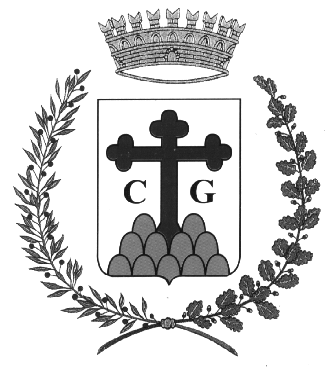 